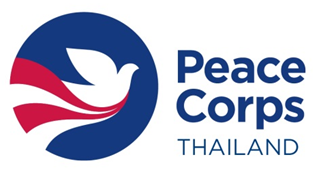   ใบสมัครเพื่อขอรับอาสาสมัคร  หน่วยสันติภาพสหรัฐอเมริกา ประเทศไทย  โครงการสร้างเยาวชนเพื่อการพัฒนา รุ่น 133(หากไม่มีความประสงค์จะรับอาสาสมัครเป็นคู่สามี-ภรรยา กรุณาข้ามส่วนนี้ และเริ่มกรอกข้อมูลในหน้าถัดไป)The SAO/Tessaban is interested in co-applying with the school to host a married couple volunteers.อบต./เทศบาลสนใจรับอาสาสมัครคู่สามีภรรยา โดยอาสาสมัครอีกหนึ่งคนจะทำงานในโครงการเพื่อนครูเพื่อการพัฒนาร่วมกับโรงเรียน โดยมีหลักเกณฑ์ของโรงเรียนในเบื้องต้น ดังนี้เป็นโรงเรียนในสังกัดของ สพฐ.เป็นโรงเรียนประถมขนาดกลาง หรือโรงเรียนขยายโอกาส มีครูที่สอนภาษาอังกฤษอย่างน้อย 2 ท่านที่จะเป็นเพื่อนร่วมงาน (ไม่จำเป็นต้องจบวิชาเอกภาษาอังกฤษ)ไม่ได้ใช้การศึกษาระบบการศึกษาทางไกลไม่มีการจ้างครูชาวต่างชาติอยู่แล้ว และไม่มีอาสาสมัครต่างชาติจากองค์กรหรือหน่วยงานอื่นๆระยะทางจากบ้านพักของอาสาสมัครไปถึงโรงเรียน ควรเป็นระยะที่เหมาะสมกับการเดินทางโดยใช้จักรยาน และมีรถโดยสาร หรือยานพาหนะอื่น ที่ไม่ใช่รถจักรยานยนต์ให้อาสาสมัครใช้บริการได้อย่างสม่ำเสมอหากโรงเรียนมีความสนใจที่จะสมัครร่วมกับ อบต/เทศบาล สามารถดาวน์โหลดใบสมัคร และ คู่มือการขอรับอาสาสมัครเพิ่มเติมได้ที่เวปไซต์   www.peacecorps.gov/thailand/peace-corps-thailandเมื่อทางโรงเรียนกรอกใบสมัครสมบูรณ์แล้ว ให้ท่านส่งให้ทางโรงเรียนส่งใบสมัครไปที่                                    ผู้อำนวยการโครงการเพื่อนครูเพื่อการพัฒนา                                    หน่วยสันติภาพสหรัฐอเมริกาประจำประเทศไทย                                    242 ถนนราชวิถี ดุสิต กรุงเทพ 10300ใบสมัครของโครงการเพื่อนครูเพื่อการพัฒนา ดาวน์โหลดได้ที่ www.peacecorps.gov/thailand/peace-corps-Thailand    ชื่อโรงเรียน(ภาษาไทย):        ชื่อโรงเรียน (ภาษาอังกฤษ):     ที่อยู่ (ภาษาไทย):      ที่อยู่ (ภาษาอังกฤษ):      ประเภทโรงเรียน: ประถม   ขยายโอกาสระยะทางจาก อบต/เทศบาล:      โทรศัพท์:       โทรสาร:           อีเมล:          	ชื่อผู้อำนวยการโรงเรียน:     	                                              โทรศัพท์มือถือ:                      อีเมล:      ชื่อครูที่ช่วยประสานงาน:     	                                              โทรศัพท์มือถือ:                      อีเมล:      Part 1:  Host Agency Information(SAO/Tessaban)  ส่วนที่ 1 ข้อมูลหน่วยงานที่ขอรับอาสาสมัคร (อบต./เทศบาล)Part 1:  Host Agency Information(SAO/Tessaban)  ส่วนที่ 1 ข้อมูลหน่วยงานที่ขอรับอาสาสมัคร (อบต./เทศบาล)ชื่อองค์การบริหารส่วนตำบล / เทศบาลตำบล (ภาษาไทย):        ชื่อองค์การบริหารส่วนตำบล / เทศบาลตำบล (ภาษาอังกฤษ):     ที่อยู่ (ภาษาไทย):ที่อยู่ (ภาษาอังกฤษ):      โทรศัพท์:      		โทรสาร:                          อีเมล:      		        เว็บไซต์:      		ตั้งขึ้นเมื่อ พ.ศ.      ชื่อนายกอบต./เทศบาล.:     	                         โทรศัพท์มือถือ:          โทรศัพท์บ้าน:      ดำรงตำแหน่งตั้งแต่วันที่                               ครบวาระ วันที่      ชื่อปลัดอบต./เทศบาล.:     	                                                โทรศัพท์มือถือ:       โทรศัพท์บ้าน:      ดำรงตำแหน่งปลัด ณ อบต./เทศบาล นี้ตั้งแต่วันที่        พักในพื้นที่หรือไม่        ใช่       ไม่ใช่ชื่อองค์การบริหารส่วนตำบล / เทศบาลตำบล (ภาษาไทย):        ชื่อองค์การบริหารส่วนตำบล / เทศบาลตำบล (ภาษาอังกฤษ):     ที่อยู่ (ภาษาไทย):ที่อยู่ (ภาษาอังกฤษ):      โทรศัพท์:      		โทรสาร:                          อีเมล:      		        เว็บไซต์:      		ตั้งขึ้นเมื่อ พ.ศ.      ชื่อนายกอบต./เทศบาล.:     	                         โทรศัพท์มือถือ:          โทรศัพท์บ้าน:      ดำรงตำแหน่งตั้งแต่วันที่                               ครบวาระ วันที่      ชื่อปลัดอบต./เทศบาล.:     	                                                โทรศัพท์มือถือ:       โทรศัพท์บ้าน:      ดำรงตำแหน่งปลัด ณ อบต./เทศบาล นี้ตั้งแต่วันที่        พักในพื้นที่หรือไม่        ใช่       ไม่ใช่ก่อนหน้านี้ พื้นที่ อบต./เทศบาล ของท่านเคยได้รับอาสาสมัครของหน่วยสันติภาพฯแล้ว  เคย    ไม่เคยถ้าเคยได้รับอาสาสมัครแล้ว กรุณากรอกข้อมูลด้านล่างชื่อ-สกุล อาสาสมัคร(ภาษาไทย):      ชื่อ-สกุล อาสาสมัคร(ภาษาอังกฤษ):      ชื่อโครงการที่อาสาสมัครมาปฏิบัติหน้าที่:           รุ่นที่:      ระยะเวลาการปฏิบัติหน้าที่:      ปี      เดือนก่อนหน้านี้ พื้นที่ อบต./เทศบาล ของท่านเคยได้รับอาสาสมัครของหน่วยสันติภาพฯแล้ว  เคย    ไม่เคยถ้าเคยได้รับอาสาสมัครแล้ว กรุณากรอกข้อมูลด้านล่างชื่อ-สกุล อาสาสมัคร(ภาษาไทย):      ชื่อ-สกุล อาสาสมัคร(ภาษาอังกฤษ):      ชื่อโครงการที่อาสาสมัครมาปฏิบัติหน้าที่:           รุ่นที่:      ระยะเวลาการปฏิบัติหน้าที่:      ปี      เดือนชื่อบุคคลที่สามารถสื่อสารภาษาอังกฤษเบื้องต้นได้ชื่อ-นามสกุล(ภาษาไทย)     ชื่อ-นามสกุล(ภาษาอังกฤษ)      เบอร์โทรศัพท์      ชื่อบุคคลที่สามารถสื่อสารภาษาอังกฤษเบื้องต้นได้ชื่อ-นามสกุล(ภาษาไทย)     ชื่อ-นามสกุล(ภาษาอังกฤษ)      เบอร์โทรศัพท์      SAO/Tessaban Officer Informationข้อมูลเจ้าหน้าที่อบต./เทศบาลที่จะร่วมงานกับอาสาสมัคร  อย่างน้อย 2 คนเพื่อนร่วมงานคือเจ้าหน้าที่ที่รับผิดชอบงานโครงการด้านเด็กและเยาวชนเป็นหลัก  เช่น เจ้าหน้าที่พัฒนาชุมชน นักวิชาการศึกษา เจ้าหน้าที่ที่รับผิดชอบงานสาธารณสุข เจ้าหน้าที่รับผิดชอบเรื่อง สปสช. เป็นต้น ทั้งนี้ต้องเต็มใจที่จะทำงานร่วมกับอาสาสมัคร  ตลอดระยะเวลาสองปีที่อาสาสมัครทำงานอยู่ในชุมชนในช่วง 2 ปีSAO/Tessaban Officer Informationข้อมูลเจ้าหน้าที่อบต./เทศบาลที่จะร่วมงานกับอาสาสมัคร  อย่างน้อย 2 คนเพื่อนร่วมงานคือเจ้าหน้าที่ที่รับผิดชอบงานโครงการด้านเด็กและเยาวชนเป็นหลัก  เช่น เจ้าหน้าที่พัฒนาชุมชน นักวิชาการศึกษา เจ้าหน้าที่ที่รับผิดชอบงานสาธารณสุข เจ้าหน้าที่รับผิดชอบเรื่อง สปสช. เป็นต้น ทั้งนี้ต้องเต็มใจที่จะทำงานร่วมกับอาสาสมัคร  ตลอดระยะเวลาสองปีที่อาสาสมัครทำงานอยู่ในชุมชนในช่วง 2 ปี  Name in Thai ชื่อ-นามสกุล(ภาษาไทย):        Name in English ชื่อ-นามสกุล(ภาษาอังกฤษ): Position ตำแหน่ง:       Age อายุ:        ปี Degree/Majoring: วุฒิการศึกษา/วิขาเอก:       Mobile Phone โทรศัพท์มือถือ:         Email อีเมล:        ระยะเวลาการปฏิบัติงาน      ปี       เดือน งานด้านเยาวชนที่รับผิดชอบ:       พักในพื้นที่หรือไม่        ใช่       ไม่ใช่  Name in Thai ชื่อ-นามสกุล(ภาษาไทย):        Name in English ชื่อ-นามสกุล(ภาษาอังกฤษ):       Position ตำแหน่ง:       Age อายุ:        ปี Degree/Majoring: วุฒิการศึกษา/วิขาเอก:       Mobile Phone โทรศัพท์มือถือ:         Email อีเมล:        ระยะเวลาการปฏิบัติงาน      ปี       เดือน งานด้านเยาวชนที่รับผิดชอบ:       พักในพื้นที่หรือไม่        ใช่       ไม่ใช่  Name in Thai ชื่อ-นามสกุล(ภาษาไทย):        Name in English ชื่อ-นามสกุล(ภาษาอังกฤษ):       Position ตำแหน่ง:       Age อายุ:        ปี Degree/Majoring: วุฒิการศึกษา/วิขาเอก:       Mobile Phone โทรศัพท์มือถือ:         Email อีเมล:        ระยะเวลาการปฏิบัติงาน      ปี       เดือน  งานด้านเยาวชนที่รับผิดชอบ:       พักในพื้นที่หรือไม่        ใช่       ไม่ใช่  Name in Thai ชื่อ-นามสกุล(ภาษาไทย):        Name in English ชื่อ-นามสกุล(ภาษาอังกฤษ):       Position ตำแหน่ง:       Age อายุ:        ปี Degree/Majoring: วุฒิการศึกษา/วิขาเอก:       Mobile Phone โทรศัพท์มือถือ:         Email อีเมล:        ระยะเวลาการปฏิบัติงาน      ปี       เดือน  งานด้านเยาวชนที่รับผิดชอบ:        พักในพื้นที่หรือไม่        ใช่       ไม่ใช่Part 2: Partner Agencies  หน่วยงานร่วมที่จะปฏิบัติงานกับอาสาสมัครส่วนที่ 2 นอกจาก อบต./เทศบาล อาสาสมัครจะทำงานร่วมกับ โรงเรียน และ รพ.สต. ในพื้นที่ด้วย***กรุณาใส่ข้อมูลโรงเรียนในตำบลที่จะทำงานร่วมกับอาสาสมัคร ไม่เกิน 5 โรงเรียน  ทั้งที่อยู่ในสังกัดของ อบต./เทศบาล และ สพฐ.***Part 2: Partner Agencies  หน่วยงานร่วมที่จะปฏิบัติงานกับอาสาสมัครส่วนที่ 2 นอกจาก อบต./เทศบาล อาสาสมัครจะทำงานร่วมกับ โรงเรียน และ รพ.สต. ในพื้นที่ด้วย***กรุณาใส่ข้อมูลโรงเรียนในตำบลที่จะทำงานร่วมกับอาสาสมัคร ไม่เกิน 5 โรงเรียน  ทั้งที่อยู่ในสังกัดของ อบต./เทศบาล และ สพฐ.***1. ชื่อโรงเรียน(ภาษาไทย):            ชื่อโรงเรียน (ภาษาอังกฤษ):     ที่อยู่ (ภาษาไทย):      ที่อยู่ (ภาษาอังกฤษ):      ประเภทโรงเรียน: ประถม   ขยายโอกาส   มัธยมระยะทางจาก อบต/เทศบาล:      โทรศัพท์:      		โทรสาร:       อีเมล:          		เว็บไซต์:       		จำนวนนักเรียนที่มีอายุระหว่าง 9-15 ปี ประถมปลาย จำนวน        คน   มัธยมต้น จำนวน         คนกิจกรรมส่งเสริมศักยภาพเยาวชนที่โรงเรียนมีความสนใจ:ชื่อผู้อำนวยการโรงเรียน:     	                                              โทรศัพท์มือถือ:                      เข้าดำรงตำแหน่งเมื่อ         * ชื่อครู-อาจารย์ที่ได้รับมอบหมายในการประสานงานและทำงานร่วมกับอาสาสมัคร ชื่อ-นามสกุล(ภาษาไทย):         ชื่อ-นามสกุล(ภาษาอังกฤษ):      Position ตำแหน่ง:      Age อายุ:      ปีDegree/Majoring: วุฒิการศึกษา/วิชาเอก:      Teaching Subjectสอนวิชา:      Teaching level สอนระดับชั้น:      Mobile Phone โทรศัพท์มือถือ:        Email อีเมล:       ระยะเวลาการปฏิบัติงานที่โรงเรียนนี้      ปี     เดือน2. ชื่อโรงเรียน(ภาษาไทย):            ชื่อโรงเรียน (ภาษาอังกฤษ):     ที่อยู่ (ภาษาไทย):      ที่อยู่ (ภาษาอังกฤษ):      ประเภทโรงเรียน: ประถม   ขยายโอกาส   มัธยมระยะทางจาก อบต/เทศบาล:      โทรศัพท์:      		โทรสาร:       อีเมล:          		เว็บไซต์:       		จำนวนนักเรียนที่มีอายุระหว่าง 9-15 ปี ประถมปลาย จำนวน        คน   มัธยมต้น จำนวน         คนกิจกรรมส่งเสริมศักยภาพเยาวชนที่โรงเรียนมีความสนใจ:ชื่อผู้อำนวยการโรงเรียน:     	                                              โทรศัพท์มือถือ:                      เข้าดำรงตำแหน่งเมื่อ         * ชื่อครู-อาจารย์ที่ได้รับมอบหมายในการประสานงานและทำงานร่วมกับอาสาสมัคร ชื่อ-นามสกุล(ภาษาไทย):         ชื่อ-นามสกุล(ภาษาอังกฤษ):      Position ตำแหน่ง:      Age อายุ:      ปีDegree/Majoring: วุฒิการศึกษา/วิชาเอก:      Teaching Subjectสอนวิชา:      Teaching level สอนระดับชั้น:      Mobile Phone โทรศัพท์มือถือ:        Email อีเมล:       ระยะเวลาการปฏิบัติงานที่โรงเรียนนี้      ปี     เดือน3. ชื่อโรงเรียน(ภาษาไทย):            ชื่อโรงเรียน (ภาษาอังกฤษ):     ที่อยู่ (ภาษาไทย):      ที่อยู่ (ภาษาอังกฤษ):      ประเภทโรงเรียน: ประถม   ขยายโอกาส   มัธยมระยะทางจาก อบต/เทศบาล:      โทรศัพท์:      		โทรสาร:       อีเมล:          		เว็บไซต์:       		จำนวนนักเรียนที่มีอายุระหว่าง 9-15 ปี ประถมปลาย จำนวน        คน   มัธยมต้น จำนวน         คนกิจกรรมส่งเสริมศักยภาพเยาวชนที่โรงเรียนมีความสนใจ:ชื่อผู้อำนวยการโรงเรียน:     	                                              โทรศัพท์มือถือ:                      เข้าดำรงตำแหน่งเมื่อ         * ชื่อครู-อาจารย์ที่ได้รับมอบหมายในการประสานงานและทำงานร่วมกับอาสาสมัคร ชื่อ-นามสกุล(ภาษาไทย):         ชื่อ-นามสกุล(ภาษาอังกฤษ):      Position ตำแหน่ง:      Age อายุ:      ปีDegree/Majoring: วุฒิการศึกษา/วิชาเอก:      Teaching Subjectสอนวิชา:      Teaching level สอนระดับชั้น:      Mobile Phone โทรศัพท์มือถือ:        Email อีเมล:       ระยะเวลาการปฏิบัติงานที่โรงเรียนนี้      ปี     เดือน4. ชื่อโรงเรียน(ภาษาไทย):            ชื่อโรงเรียน (ภาษาอังกฤษ):     ที่อยู่ (ภาษาไทย):      ที่อยู่ (ภาษาอังกฤษ):      ประเภทโรงเรียน: ประถม   ขยายโอกาส   มัธยมระยะทางจาก อบต/เทศบาล:      โทรศัพท์:      		โทรสาร:       อีเมล:          		เว็บไซต์:       		จำนวนนักเรียนที่มีอายุระหว่าง 9-15 ปี ประถมปลาย จำนวน        คน   มัธยมต้น จำนวน         คนกิจกรรมส่งเสริมศักยภาพเยาวชนที่โรงเรียนมีความสนใจ:ชื่อผู้อำนวยการโรงเรียน:     	                                              โทรศัพท์มือถือ:                      เข้าดำรงตำแหน่งเมื่อ         * ชื่อครู-อาจารย์ที่ได้รับมอบหมายในการประสานงานและทำงานร่วมกับอาสาสมัคร ชื่อ-นามสกุล(ภาษาไทย):         ชื่อ-นามสกุล(ภาษาอังกฤษ):      Position ตำแหน่ง:      Age อายุ:      ปีDegree/Majoring: วุฒิการศึกษา/วิชาเอก:      Teaching Subjectสอนวิชา:      Teaching level สอนระดับชั้น:      Mobile Phone โทรศัพท์มือถือ:        Email อีเมล:       ระยะเวลาการปฏิบัติงานที่โรงเรียนนี้      ปี     เดือน5. ชื่อโรงเรียน(ภาษาไทย):            ชื่อโรงเรียน (ภาษาอังกฤษ):     ที่อยู่ (ภาษาไทย):      ที่อยู่ (ภาษาอังกฤษ):      ประเภทโรงเรียน: ประถม   ขยายโอกาส   มัธยมระยะทางจาก อบต/เทศบาล:      โทรศัพท์:      		โทรสาร:       อีเมล:          		เว็บไซต์:       		จำนวนนักเรียนที่มีอายุระหว่าง 9-15 ปี ประถมปลาย จำนวน        คน   มัธยมต้น จำนวน         คนกิจกรรมส่งเสริมศักยภาพเยาวชนที่โรงเรียนมีความสนใจ:ชื่อผู้อำนวยการโรงเรียน:     	                                              โทรศัพท์มือถือ:                      เข้าดำรงตำแหน่งเมื่อ         * ชื่อครู-อาจารย์ที่ได้รับมอบหมายในการประสานงานและทำงานร่วมกับอาสาสมัคร ชื่อ-นามสกุล(ภาษาไทย):         ชื่อ-นามสกุล(ภาษาอังกฤษ):      Position ตำแหน่ง:      Age อายุ:      ปีDegree/Majoring: วุฒิการศึกษา/วิชาเอก:      Teaching Subjectสอนวิชา:      Teaching level สอนระดับชั้น:      Mobile Phone โทรศัพท์มือถือ:        Email อีเมล:       ระยะเวลาการปฏิบัติงานที่โรงเรียนนี้      ปี     เดือนข้อมูลของ รพ.สต. หรือ อนามัยในตำบลที่สนใจร่วมดำเนินกิจกรรมกับอาสาสมัครเพื่อพัฒนาศักยภาพเยาวชน และส่งเสริมกิจกรรมทักษะชีวิตให้กับเยาวชนในโรงเรียน รวมทั้งงานสุขอนามัยอื่น ๆ เพื่อเยาวชน (เยาวชนอายุระหว่าง 9-15 ปี)Public Health Officer Informationข้อมูลเจ้าหน้าที่สาธารณสุขที่จะร่วมงานกับอาสาสมัคร:   (พยาบาล/เจ้าหน้าที่/พนักงานสาธารณสุขที่ทำงานอนามัยโรงเรียน ในการให้ความรู้นักเรียน/เยาวชน ในเรื่องอนามัยเจริญพันธุ์และโรคติดต่อทางเพศสัมพันธ์ และเอชไอวีเอดส์ ในช่วงชั้น ป.4 – ม.3)  1.ชื่อรพ.สต.(ภาษาไทย):            ชื่อรพ.สต. (ภาษาอังกฤษ):     ที่อยู่ (ภาษาไทย):      ที่อยู่ (ภาษาอังกฤษ):      ระยะทางจาก อบต/เทศบาล:      โทรศัพท์:      		โทรสาร:       อีเมล:          		เว็บไซต์:       		ตั้งขึ้นเมื่อ พ.ศ.      	ชื่อผู้อำนวยการรพ.สต.:     	                                                โทรศัพท์มือถือ:                      เข้าดำรงตำแหน่งเมื่อ          กิจกรรมส่งเสริมศักยภาพเยาวชนที่จะทำร่วมกับ อบต./ เทศบาลคือ:   ชื่อ-นามสกุล(ภาษาไทย):         ชื่อ-นามสกุล(ภาษาอังกฤษ):      Position ตำแหน่ง:        Age อายุ:         ปี  Degree/Majoring: วุฒิการศึกษา/วิชาเอก:          Mobile Phone โทรศัพท์มือถือ:            Email อีเมล:           ระยะเวลาการปฏิบัติงานที่ รพ.สต.นี้        ปี         เดือน2.ชื่อรพ.สต.(ภาษาไทย):            ชื่อรพ.สต. (ภาษาอังกฤษ):     ที่อยู่ (ภาษาไทย):      ที่อยู่ (ภาษาอังกฤษ):      ระยะทางจาก อบต/เทศบาล:      โทรศัพท์:      		โทรสาร:       อีเมล:          		เว็บไซต์:       		ตั้งขึ้นเมื่อ พ.ศ.      	ชื่อผู้อำนวยการรพ.สต.:     	                                                โทรศัพท์มือถือ:                      เข้าดำรงตำแหน่งเมื่อ          กิจกรรมส่งเสริมศักยภาพเยาวชนที่จะทำร่วมกับ อบต./ เทศบาลคือ:   ชื่อ-นามสกุล(ภาษาไทย):         ชื่อ-นามสกุล(ภาษาอังกฤษ):      Position ตำแหน่ง:        Age อายุ:         ปี  Degree/Majoring: วุฒิการศึกษา/วิชาเอก:          Mobile Phone โทรศัพท์มือถือ:            Email อีเมล:           ระยะเวลาการปฏิบัติงานที่ รพ.สต.นี้        ปี         เดือนPart 3:  Needs Assessmentส่วนที่ 3 ความต้องการพัฒนาศักยภาพของเยาวชนในพื้นที่Part 3:  Needs Assessmentส่วนที่ 3 ความต้องการพัฒนาศักยภาพของเยาวชนในพื้นที่Part 3:  Needs Assessmentส่วนที่ 3 ความต้องการพัฒนาศักยภาพของเยาวชนในพื้นที่Youth Group กลุ่มเยาวชนในพื้นที่ - กลุ่มเยาวชนอะไรบ้างสภาเด็กและเยาวชน มีสมาชิก        คน   หญิง      คน   ชาย     คน ระยะเวลาดำเนินงาน       ปี         เดือนทูบีนัมเบอร์วัน         มีสมาชิก        คน   หญิง      คน   ชาย     คน  ระยะเวลาดำเนินงาน       ปี        เดือนอื่น ๆ ระบุ           มีสมาชิก        คน   หญิง      คน   ชาย     คน ระยะเวลาดำเนินงาน       ปี         เดือนYouth Group กลุ่มเยาวชนในพื้นที่ - กลุ่มเยาวชนอะไรบ้างสภาเด็กและเยาวชน มีสมาชิก        คน   หญิง      คน   ชาย     คน ระยะเวลาดำเนินงาน       ปี         เดือนทูบีนัมเบอร์วัน         มีสมาชิก        คน   หญิง      คน   ชาย     คน  ระยะเวลาดำเนินงาน       ปี        เดือนอื่น ๆ ระบุ           มีสมาชิก        คน   หญิง      คน   ชาย     คน ระยะเวลาดำเนินงาน       ปี         เดือนYouth Group กลุ่มเยาวชนในพื้นที่ - กลุ่มเยาวชนอะไรบ้างสภาเด็กและเยาวชน มีสมาชิก        คน   หญิง      คน   ชาย     คน ระยะเวลาดำเนินงาน       ปี         เดือนทูบีนัมเบอร์วัน         มีสมาชิก        คน   หญิง      คน   ชาย     คน  ระยะเวลาดำเนินงาน       ปี        เดือนอื่น ๆ ระบุ           มีสมาชิก        คน   หญิง      คน   ชาย     คน ระยะเวลาดำเนินงาน       ปี         เดือนYouth Leader ตัวแทน/แกนนำเยาวชนในตำบลที่อยู่ในพื้นที่Youth Leader ตัวแทน/แกนนำเยาวชนในตำบลที่อยู่ในพื้นที่Youth Leader ตัวแทน/แกนนำเยาวชนในตำบลที่อยู่ในพื้นที่ชื่อ-นามสกุล(ภาษาไทย):      ชื่อ-นามสกุล(ภาษาอังกฤษ):      Mobile มือถือ:        Email อีเมล:       หน้าที่ในกลุ่ม:     เรียนในพื้นที่หรือไม่  ใช่  ไม่ใช่ชื่อ-นามสกุล(ภาษาไทย):      ชื่อ-นามสกุล(ภาษาอังกฤษ):      Mobile มือถือ:        Email อีเมล:       หน้าที่ในกลุ่ม:     เรียนในพื้นที่หรือไม่  ใช่  ไม่ใช่ชื่อ-นามสกุล(ภาษาไทย):      ชื่อ-นามสกุล(ภาษาอังกฤษ):      Mobile มือถือ:        Email อีเมล:       หน้าที่ในกลุ่ม:     เรียนในพื้นที่หรือไม่  ใช่  ไม่ใช่ 3 major concerns/risks of youths in the communityโปรดระบุปัญหาที่ท่านเป็นกังวลเกี่ยวกับเยาวชนในพื้นที่ของท่านมา 3 ข้อ 3 major concerns/risks of youths in the communityโปรดระบุปัญหาที่ท่านเป็นกังวลเกี่ยวกับเยาวชนในพื้นที่ของท่านมา 3 ข้อ 3 major concerns/risks of youths in the communityโปรดระบุปัญหาที่ท่านเป็นกังวลเกี่ยวกับเยาวชนในพื้นที่ของท่านมา 3 ข้อ1.2.3.1.2.3.1.2.3.Please prioritise your community’s needs in how you will  work with a volunteer for 2 years (from 1 -6)โปรดเรียงลำดับสิ่งที่ท่านต้องการทำงานร่วมกับอาสาสมัครในระยะเวลา 2 ปี ( กรุณาใส่หมายเลข 1-6)Please prioritise your community’s needs in how you will  work with a volunteer for 2 years (from 1 -6)โปรดเรียงลำดับสิ่งที่ท่านต้องการทำงานร่วมกับอาสาสมัครในระยะเวลา 2 ปี ( กรุณาใส่หมายเลข 1-6)Please prioritise your community’s needs in how you will  work with a volunteer for 2 years (from 1 -6)โปรดเรียงลำดับสิ่งที่ท่านต้องการทำงานร่วมกับอาสาสมัครในระยะเวลา 2 ปี ( กรุณาใส่หมายเลข 1-6)____ เสริมสร้างทักษะการสื่อสารโดยใช้ภาษาอังกฤษ____ เสริมสร้างทักษะชีวิต____ เสริมสร้างทักษะความเป็นผู้นำรุ่นเยาว์เพื่อพัฒนาท้องถิ่นอย่างมีส่วนร่วม____ เสริมสร้างทักษะและความรู้เรื่องอนามัยเจริญพันธุ์____ เสริมสร้างทักษะการกีฬาและส่งเสริมให้เยาวชนออกกำลังกาย____ เสริมสร้างให้เยาวชนลด ละ เลิกการเสพติดสารเสพติดและของมึนเมา____ เสริมสร้างทักษะการสื่อสารโดยใช้ภาษาอังกฤษ____ เสริมสร้างทักษะชีวิต____ เสริมสร้างทักษะความเป็นผู้นำรุ่นเยาว์เพื่อพัฒนาท้องถิ่นอย่างมีส่วนร่วม____ เสริมสร้างทักษะและความรู้เรื่องอนามัยเจริญพันธุ์____ เสริมสร้างทักษะการกีฬาและส่งเสริมให้เยาวชนออกกำลังกาย____ เสริมสร้างให้เยาวชนลด ละ เลิกการเสพติดสารเสพติดและของมึนเมา____ เสริมสร้างทักษะการสื่อสารโดยใช้ภาษาอังกฤษ____ เสริมสร้างทักษะชีวิต____ เสริมสร้างทักษะความเป็นผู้นำรุ่นเยาว์เพื่อพัฒนาท้องถิ่นอย่างมีส่วนร่วม____ เสริมสร้างทักษะและความรู้เรื่องอนามัยเจริญพันธุ์____ เสริมสร้างทักษะการกีฬาและส่งเสริมให้เยาวชนออกกำลังกาย____ เสริมสร้างให้เยาวชนลด ละ เลิกการเสพติดสารเสพติดและของมึนเมาPlease list all youth development projects in the Annual budget plan that expects to work with volunteer โปรดระบุโครงการสนับสนุนส่งเสริมศักยภาพเด็กและเยาวชนในแผนพัฒนา/แผนประจำปีที่คาดหวังจะทำร่วมกับอาสาสมัคร Please list all youth development projects in the Annual budget plan that expects to work with volunteer โปรดระบุโครงการสนับสนุนส่งเสริมศักยภาพเด็กและเยาวชนในแผนพัฒนา/แผนประจำปีที่คาดหวังจะทำร่วมกับอาสาสมัคร Please list all youth development projects in the Annual budget plan that expects to work with volunteer โปรดระบุโครงการสนับสนุนส่งเสริมศักยภาพเด็กและเยาวชนในแผนพัฒนา/แผนประจำปีที่คาดหวังจะทำร่วมกับอาสาสมัคร Part 4:  Community Informationส่วนที่ 4 ข้อมูลชุมชนPart 4:  Community Informationส่วนที่ 4 ข้อมูลชุมชนPart 4:  Community Informationส่วนที่ 4 ข้อมูลชุมชนPart 4:  Community Informationส่วนที่ 4 ข้อมูลชุมชนPart 4:  Community Informationส่วนที่ 4 ข้อมูลชุมชนPart 4:  Community Informationส่วนที่ 4 ข้อมูลชุมชนPart 4:  Community Informationส่วนที่ 4 ข้อมูลชุมชนPart 4:  Community Informationส่วนที่ 4 ข้อมูลชุมชนPart 4:  Community Informationส่วนที่ 4 ข้อมูลชุมชนGeneral Community Info. ข้อมูลทั่วไป:General Community Info. ข้อมูลทั่วไป:General Community Info. ข้อมูลทั่วไป:General Community Info. ข้อมูลทั่วไป:General Community Info. ข้อมูลทั่วไป:General Community Info. ข้อมูลทั่วไป:General Community Info. ข้อมูลทั่วไป:General Community Info. ข้อมูลทั่วไป:General Community Info. ข้อมูลทั่วไป:Size of the community ขนาดพื้นที่ทั้งตำบล: _____________ตร.กม.How many villages are there? มีทั้งหมดกี่หมูบ้าน:____________Size of the community ขนาดพื้นที่ทั้งตำบล: _____________ตร.กม.How many villages are there? มีทั้งหมดกี่หมูบ้าน:____________Size of the community ขนาดพื้นที่ทั้งตำบล: _____________ตร.กม.How many villages are there? มีทั้งหมดกี่หมูบ้าน:____________Size of the community ขนาดพื้นที่ทั้งตำบล: _____________ตร.กม.How many villages are there? มีทั้งหมดกี่หมูบ้าน:____________Size of the community ขนาดพื้นที่ทั้งตำบล: _____________ตร.กม.How many villages are there? มีทั้งหมดกี่หมูบ้าน:____________Size of the community ขนาดพื้นที่ทั้งตำบล: _____________ตร.กม.How many villages are there? มีทั้งหมดกี่หมูบ้าน:____________Size of the community ขนาดพื้นที่ทั้งตำบล: _____________ตร.กม.How many villages are there? มีทั้งหมดกี่หมูบ้าน:____________Size of the community ขนาดพื้นที่ทั้งตำบล: _____________ตร.กม.How many villages are there? มีทั้งหมดกี่หมูบ้าน:____________Size of the community ขนาดพื้นที่ทั้งตำบล: _____________ตร.กม.How many villages are there? มีทั้งหมดกี่หมูบ้าน:____________Population จำนวนประชากร:______________คนPopulation จำนวนประชากร:______________คนPopulation จำนวนประชากร:______________คนPopulation จำนวนประชากร:______________คนPopulation จำนวนประชากร:______________คนPopulation จำนวนประชากร:______________คนPopulation จำนวนประชากร:______________คนPopulation จำนวนประชากร:______________คนPopulation จำนวนประชากร:______________คนMain income อาชีพหลักในชุมชน: ________________Main income อาชีพหลักในชุมชน: ________________Main income อาชีพหลักในชุมชน: ________________Main income อาชีพหลักในชุมชน: ________________Main income อาชีพหลักในชุมชน: ________________Main income อาชีพหลักในชุมชน: ________________Main income อาชีพหลักในชุมชน: ________________Main income อาชีพหลักในชุมชน: ________________Main income อาชีพหลักในชุมชน: ________________Fresh Market/ Weekly Market มีตลาดนัดวันไหนบ้าง: _________________Fresh Market/ Weekly Market มีตลาดนัดวันไหนบ้าง: _________________Fresh Market/ Weekly Market มีตลาดนัดวันไหนบ้าง: _________________Fresh Market/ Weekly Market มีตลาดนัดวันไหนบ้าง: _________________Fresh Market/ Weekly Market มีตลาดนัดวันไหนบ้าง: _________________Fresh Market/ Weekly Market มีตลาดนัดวันไหนบ้าง: _________________Fresh Market/ Weekly Market มีตลาดนัดวันไหนบ้าง: _________________Fresh Market/ Weekly Market มีตลาดนัดวันไหนบ้าง: _________________Fresh Market/ Weekly Market มีตลาดนัดวันไหนบ้าง: _________________Distance to closest bus stop ระยะทางไปท่ารถสาธารณะ กรุณาบอกระยะทาง และจุดสังเกตุ:________________________________________________________________Distance to closest bus stop ระยะทางไปท่ารถสาธารณะ กรุณาบอกระยะทาง และจุดสังเกตุ:________________________________________________________________Distance to closest bus stop ระยะทางไปท่ารถสาธารณะ กรุณาบอกระยะทาง และจุดสังเกตุ:________________________________________________________________Distance to closest bus stop ระยะทางไปท่ารถสาธารณะ กรุณาบอกระยะทาง และจุดสังเกตุ:________________________________________________________________Distance to closest bus stop ระยะทางไปท่ารถสาธารณะ กรุณาบอกระยะทาง และจุดสังเกตุ:________________________________________________________________Distance to closest bus stop ระยะทางไปท่ารถสาธารณะ กรุณาบอกระยะทาง และจุดสังเกตุ:________________________________________________________________Distance to closest bus stop ระยะทางไปท่ารถสาธารณะ กรุณาบอกระยะทาง และจุดสังเกตุ:________________________________________________________________Distance to closest bus stop ระยะทางไปท่ารถสาธารณะ กรุณาบอกระยะทาง และจุดสังเกตุ:________________________________________________________________Distance to closest bus stop ระยะทางไปท่ารถสาธารณะ กรุณาบอกระยะทาง และจุดสังเกตุ:________________________________________________________________Communications  การติดต่อสื่อสาร:Communications  การติดต่อสื่อสาร:Communications  การติดต่อสื่อสาร:Communications  การติดต่อสื่อสาร:Communications  การติดต่อสื่อสาร:Communications  การติดต่อสื่อสาร:Communications  การติดต่อสื่อสาร:Communications  การติดต่อสื่อสาร:Communications  การติดต่อสื่อสาร:24 hour working landlineมีโทรศัพท์พื้นฐานที่ติดต่อได้ 24 ชม.24 hour working landlineมีโทรศัพท์พื้นฐานที่ติดต่อได้ 24 ชม.24 hour working landlineมีโทรศัพท์พื้นฐานที่ติดต่อได้ 24 ชม. Yes มี     Noไม่มี Yes มี     Noไม่มี Yes มี     Noไม่มี If yes, please put the number ถ้ามี กรุณาระบุหมายเลขโทรศัพท์       If yes, please put the number ถ้ามี กรุณาระบุหมายเลขโทรศัพท์       If yes, please put the number ถ้ามี กรุณาระบุหมายเลขโทรศัพท์      Available mobile serviceมัสัญญาณโทรศัพท์มือถือAvailable mobile serviceมัสัญญาณโทรศัพท์มือถือAvailable mobile serviceมัสัญญาณโทรศัพท์มือถือAIS       True    DTACค่ายใดที่มีสัญญาณชัดเจนที่สุดในพื้นที่:________AIS       True    DTACค่ายใดที่มีสัญญาณชัดเจนที่สุดในพื้นที่:________AIS       True    DTACค่ายใดที่มีสัญญาณชัดเจนที่สุดในพื้นที่:________AIS       True    DTACค่ายใดที่มีสัญญาณชัดเจนที่สุดในพื้นที่:________AIS       True    DTACค่ายใดที่มีสัญญาณชัดเจนที่สุดในพื้นที่:________AIS       True    DTACค่ายใดที่มีสัญญาณชัดเจนที่สุดในพื้นที่:________Post Officeที่ทำการไปรษณีย์Post Officeที่ทำการไปรษณีย์Post Officeที่ทำการไปรษณีย์ Yesมี   No ไม่มี Yesมี   No ไม่มี Yesมี   No ไม่มีDistance from SAO/Tessabanระยะทางจากอบต./เทศบาล:       กม.Distance from SAO/Tessabanระยะทางจากอบต./เทศบาล:       กม.Distance from SAO/Tessabanระยะทางจากอบต./เทศบาล:       กม.Internet Access at school / SAO/Tessabanมีอินเตอร์เน็ตที่โรงเรียน อบต./เทศบาลInternet Access at school / SAO/Tessabanมีอินเตอร์เน็ตที่โรงเรียน อบต./เทศบาลInternet Access at school / SAO/Tessabanมีอินเตอร์เน็ตที่โรงเรียน อบต./เทศบาลInternet Access at school / SAO/Tessabanมีอินเตอร์เน็ตที่โรงเรียน อบต./เทศบาล Yesมี    No ไม่มี Yesมี    No ไม่มี Yesมี    No ไม่มี Yesมี    No ไม่มี Yesมี    No ไม่มีDistance from Tambon to A. Muang       km.ระยะทางจากตำบลถึง อ.เมืองDistance from Tambon to A. Muang       km.ระยะทางจากตำบลถึง อ.เมืองDistance from Tambon to A. Muang       km.ระยะทางจากตำบลถึง อ.เมืองDistance from Tambon to A. Muang       km.ระยะทางจากตำบลถึง อ.เมืองDistance from Tambon to A. Muang       km.ระยะทางจากตำบลถึง อ.เมืองTravel time to A. Muang       hours.ใช้เวลาเดินทางประมาณ (ชม.)Travel time to A. Muang       hours.ใช้เวลาเดินทางประมาณ (ชม.)Travel time to A. Muang       hours.ใช้เวลาเดินทางประมาณ (ชม.)Travel time to A. Muang       hours.ใช้เวลาเดินทางประมาณ (ชม.)Distance from Tambon to Bangkok       km.ระยะทางจากตำบลถึง กรุงเทพฯDistance from Tambon to Bangkok       km.ระยะทางจากตำบลถึง กรุงเทพฯDistance from Tambon to Bangkok       km.ระยะทางจากตำบลถึง กรุงเทพฯDistance from Tambon to Bangkok       km.ระยะทางจากตำบลถึง กรุงเทพฯDistance from Tambon to Bangkok       km.ระยะทางจากตำบลถึง กรุงเทพฯTravel time from Tambon to Bangkok       hours.ใช้เวลาเดินทางประมาณ (ชม.)Travel time from Tambon to Bangkok       hours.ใช้เวลาเดินทางประมาณ (ชม.)Travel time from Tambon to Bangkok       hours.ใช้เวลาเดินทางประมาณ (ชม.)Travel time from Tambon to Bangkok       hours.ใช้เวลาเดินทางประมาณ (ชม.)Transportation:วิธีการเดินทางTransportation:วิธีการเดินทางTransportation:วิธีการเดินทางTransportation:วิธีการเดินทางTransportation:วิธีการเดินทางTransportation:วิธีการเดินทางTransportation:วิธีการเดินทางTransportation:วิธีการเดินทางTransportation:วิธีการเดินทางDestinationสถานที่Distance(km.)ระยะทาง Distance(km.)ระยะทาง Distance(km.)ระยะทาง Duration(time)ระยะเวลาTransportation ModesพาหนะในการเดินทางTransportation ModesพาหนะในการเดินทางFrequencyความถี่CostราคาTo Amphur Mueang or Large town ไปอำเภอเมือง หรืออำเภอใหญ่ ๆTo Bangkok ไปกรุงเทพฯEmergency transportationการเดินทางฉุกเฉิน Yes มี  Noไม่มี Yes มี  Noไม่มี Yes มี  Noไม่มี Yes มี  Noไม่มีMode of Transportation เช่น รถพยาบาลเคลื่อนที่ฉุกเฉินของ อบต./เทศบาล/ รถเจ้าหน้าที่ ฯลฯMode of Transportation เช่น รถพยาบาลเคลื่อนที่ฉุกเฉินของ อบต./เทศบาล/ รถเจ้าหน้าที่ ฯลฯMode of Transportation เช่น รถพยาบาลเคลื่อนที่ฉุกเฉินของ อบต./เทศบาล/ รถเจ้าหน้าที่ ฯลฯMode of Transportation เช่น รถพยาบาลเคลื่อนที่ฉุกเฉินของ อบต./เทศบาล/ รถเจ้าหน้าที่ ฯลฯCounterpart’s vehicle รถเพื่อนร่วมงานชาวไทย Yes มี  Noไม่มี Yes มี  Noไม่มี Yes มี  Noไม่มี Yes มี  Noไม่มีList of public resources ข้อมูลทั่วไปของชุมชน:List of public resources ข้อมูลทั่วไปของชุมชน:List of public resources ข้อมูลทั่วไปของชุมชน:List of public resources ข้อมูลทั่วไปของชุมชน:List of public resources ข้อมูลทั่วไปของชุมชน:List of public resources ข้อมูลทั่วไปของชุมชน:List of public resources ข้อมูลทั่วไปของชุมชน:List of public resources ข้อมูลทั่วไปของชุมชน:List of public resources ข้อมูลทั่วไปของชุมชน:Local language/Dialect ภาษาท้องถิ่น Yes มี  Noไม่มี Yes มี  Noไม่มี Yes มี  Noไม่มี Yes มี  Noไม่มีIf yes, please specify ถ้ามี กรุณาระบุ      If yes, please specify ถ้ามี กรุณาระบุ      If yes, please specify ถ้ามี กรุณาระบุ      If yes, please specify ถ้ามี กรุณาระบุ      Bank ธนาคาร Yes มี  Noไม่มี Yes มี  Noไม่มี Yes มี  Noไม่มี Yes มี  Noไม่มีIf yes, please specify the nearest Bank  ถ้ามี กรุณาระบุชื่อธนาคารที่ใกล้ที่สุด     If yes, please specify the nearest Bank  ถ้ามี กรุณาระบุชื่อธนาคารที่ใกล้ที่สุด     If yes, please specify the nearest Bank  ถ้ามี กรุณาระบุชื่อธนาคารที่ใกล้ที่สุด     If yes, please specify the nearest Bank  ถ้ามี กรุณาระบุชื่อธนาคารที่ใกล้ที่สุด     Nearest ATM Booths ตู้ATMที่ใกล้ที่สุดBangkok ธ.กรุงเทพ   Kasikorn ธ.กสิกรไทย          Krung Thai ธ.กรุงไทย   TMB ธ.ทหารไทย       Bank of Ayudthya ธ.กรุงศรีอยุธยา          SCB ธ.ไทยพาณิชย์   BAAC ธ.ธกส            GSB ธ.ออมสินBangkok ธ.กรุงเทพ   Kasikorn ธ.กสิกรไทย          Krung Thai ธ.กรุงไทย   TMB ธ.ทหารไทย       Bank of Ayudthya ธ.กรุงศรีอยุธยา          SCB ธ.ไทยพาณิชย์   BAAC ธ.ธกส            GSB ธ.ออมสินBangkok ธ.กรุงเทพ   Kasikorn ธ.กสิกรไทย          Krung Thai ธ.กรุงไทย   TMB ธ.ทหารไทย       Bank of Ayudthya ธ.กรุงศรีอยุธยา          SCB ธ.ไทยพาณิชย์   BAAC ธ.ธกส            GSB ธ.ออมสินBangkok ธ.กรุงเทพ   Kasikorn ธ.กสิกรไทย          Krung Thai ธ.กรุงไทย   TMB ธ.ทหารไทย       Bank of Ayudthya ธ.กรุงศรีอยุธยา          SCB ธ.ไทยพาณิชย์   BAAC ธ.ธกส            GSB ธ.ออมสินBangkok ธ.กรุงเทพ   Kasikorn ธ.กสิกรไทย          Krung Thai ธ.กรุงไทย   TMB ธ.ทหารไทย       Bank of Ayudthya ธ.กรุงศรีอยุธยา          SCB ธ.ไทยพาณิชย์   BAAC ธ.ธกส            GSB ธ.ออมสินBangkok ธ.กรุงเทพ   Kasikorn ธ.กสิกรไทย          Krung Thai ธ.กรุงไทย   TMB ธ.ทหารไทย       Bank of Ayudthya ธ.กรุงศรีอยุธยา          SCB ธ.ไทยพาณิชย์   BAAC ธ.ธกส            GSB ธ.ออมสินBangkok ธ.กรุงเทพ   Kasikorn ธ.กสิกรไทย          Krung Thai ธ.กรุงไทย   TMB ธ.ทหารไทย       Bank of Ayudthya ธ.กรุงศรีอยุธยา          SCB ธ.ไทยพาณิชย์   BAAC ธ.ธกส            GSB ธ.ออมสินBangkok ธ.กรุงเทพ   Kasikorn ธ.กสิกรไทย          Krung Thai ธ.กรุงไทย   TMB ธ.ทหารไทย       Bank of Ayudthya ธ.กรุงศรีอยุธยา          SCB ธ.ไทยพาณิชย์   BAAC ธ.ธกส            GSB ธ.ออมสินInternet cafe ร้านอินเตอร์เน็ต     Yes มี  Noไม่มีInternet cafe ร้านอินเตอร์เน็ต     Yes มี  Noไม่มีInternet cafe ร้านอินเตอร์เน็ต     Yes มี  Noไม่มีInternet cafe ร้านอินเตอร์เน็ต     Yes มี  Noไม่มีInternet cafe ร้านอินเตอร์เน็ต     Yes มี  Noไม่มีInternet cafe ร้านอินเตอร์เน็ต     Yes มี  Noไม่มีInternet cafe ร้านอินเตอร์เน็ต     Yes มี  Noไม่มีInternet cafe ร้านอินเตอร์เน็ต     Yes มี  Noไม่มีInternet cafe ร้านอินเตอร์เน็ต     Yes มี  Noไม่มีLocal grocery shop ร้านค้าในชุมชน   Yes มี  Noไม่มีLocal grocery shop ร้านค้าในชุมชน   Yes มี  Noไม่มีLocal grocery shop ร้านค้าในชุมชน   Yes มี  Noไม่มีLocal grocery shop ร้านค้าในชุมชน   Yes มี  Noไม่มีLocal grocery shop ร้านค้าในชุมชน   Yes มี  Noไม่มีLocal grocery shop ร้านค้าในชุมชน   Yes มี  Noไม่มีLocal grocery shop ร้านค้าในชุมชน   Yes มี  Noไม่มีLocal grocery shop ร้านค้าในชุมชน   Yes มี  Noไม่มีLocal grocery shop ร้านค้าในชุมชน   Yes มี  Noไม่มีLocal NGO/ Government Office หน่วยงานรัฐ/องค์กรไม่แสวงหาผลกำไรในพืนที่   Yes มี  Noไม่มีLocal NGO/ Government Office หน่วยงานรัฐ/องค์กรไม่แสวงหาผลกำไรในพืนที่   Yes มี  Noไม่มีLocal NGO/ Government Office หน่วยงานรัฐ/องค์กรไม่แสวงหาผลกำไรในพืนที่   Yes มี  Noไม่มีLocal NGO/ Government Office หน่วยงานรัฐ/องค์กรไม่แสวงหาผลกำไรในพืนที่   Yes มี  Noไม่มีLocal NGO/ Government Office หน่วยงานรัฐ/องค์กรไม่แสวงหาผลกำไรในพืนที่   Yes มี  Noไม่มีLocal NGO/ Government Office หน่วยงานรัฐ/องค์กรไม่แสวงหาผลกำไรในพืนที่   Yes มี  Noไม่มีLocal NGO/ Government Office หน่วยงานรัฐ/องค์กรไม่แสวงหาผลกำไรในพืนที่   Yes มี  Noไม่มีLocal NGO/ Government Office หน่วยงานรัฐ/องค์กรไม่แสวงหาผลกำไรในพืนที่   Yes มี  Noไม่มีLocal NGO/ Government Office หน่วยงานรัฐ/องค์กรไม่แสวงหาผลกำไรในพืนที่   Yes มี  Noไม่มีTourist Attraction สถานที่ท่องเที่ยว  Yes มี  Noไม่มีโปรดระบุ: Tourist Attraction สถานที่ท่องเที่ยว  Yes มี  Noไม่มีโปรดระบุ: Tourist Attraction สถานที่ท่องเที่ยว  Yes มี  Noไม่มีโปรดระบุ: Tourist Attraction สถานที่ท่องเที่ยว  Yes มี  Noไม่มีโปรดระบุ: Tourist Attraction สถานที่ท่องเที่ยว  Yes มี  Noไม่มีโปรดระบุ: Tourist Attraction สถานที่ท่องเที่ยว  Yes มี  Noไม่มีโปรดระบุ: Tourist Attraction สถานที่ท่องเที่ยว  Yes มี  Noไม่มีโปรดระบุ: Tourist Attraction สถานที่ท่องเที่ยว  Yes มี  Noไม่มีโปรดระบุ: Tourist Attraction สถานที่ท่องเที่ยว  Yes มี  Noไม่มีโปรดระบุ: Clinic/Hospital Information ข้อมูลสถานพยาบาล:Clinic/Hospital Information ข้อมูลสถานพยาบาล:Clinic/Hospital Information ข้อมูลสถานพยาบาล:Clinic/Hospital Information ข้อมูลสถานพยาบาล:Clinic/Hospital Information ข้อมูลสถานพยาบาล:Clinic/Hospital Information ข้อมูลสถานพยาบาล:Clinic/Hospital Information ข้อมูลสถานพยาบาล:Clinic/Hospital Information ข้อมูลสถานพยาบาล:Clinic/Hospital Information ข้อมูลสถานพยาบาล:Nearest private hospital โรงพยาบาลเอกชนที่อยู่ใกล้ที่สุดNearest private hospital โรงพยาบาลเอกชนที่อยู่ใกล้ที่สุดโปรดระบุชื่อ ที่อยู่ ระยะทางและเวลาที่ใช้ในการเดินทางโดยรถยนต์จากตำบลถึงโรงพยาบาล และเบอร์โทรศัพท์โปรดระบุชื่อ ที่อยู่ ระยะทางและเวลาที่ใช้ในการเดินทางโดยรถยนต์จากตำบลถึงโรงพยาบาล และเบอร์โทรศัพท์โปรดระบุชื่อ ที่อยู่ ระยะทางและเวลาที่ใช้ในการเดินทางโดยรถยนต์จากตำบลถึงโรงพยาบาล และเบอร์โทรศัพท์โปรดระบุชื่อ ที่อยู่ ระยะทางและเวลาที่ใช้ในการเดินทางโดยรถยนต์จากตำบลถึงโรงพยาบาล และเบอร์โทรศัพท์โปรดระบุชื่อ ที่อยู่ ระยะทางและเวลาที่ใช้ในการเดินทางโดยรถยนต์จากตำบลถึงโรงพยาบาล และเบอร์โทรศัพท์โปรดระบุชื่อ ที่อยู่ ระยะทางและเวลาที่ใช้ในการเดินทางโดยรถยนต์จากตำบลถึงโรงพยาบาล และเบอร์โทรศัพท์โปรดระบุชื่อ ที่อยู่ ระยะทางและเวลาที่ใช้ในการเดินทางโดยรถยนต์จากตำบลถึงโรงพยาบาล และเบอร์โทรศัพท์Nearest government hospital โรงพยาบาลของรัฐที่อยู่ใกล้ที่สุดNearest government hospital โรงพยาบาลของรัฐที่อยู่ใกล้ที่สุดโปรดระบุชื่อ ที่อยู่ ระยะทางและเวลาที่ใช้ในการเดินทางโดยรถยนต์จากตำบลถึงโรงพยาบาล และเบอร์โทรศัพท์โปรดระบุชื่อ ที่อยู่ ระยะทางและเวลาที่ใช้ในการเดินทางโดยรถยนต์จากตำบลถึงโรงพยาบาล และเบอร์โทรศัพท์โปรดระบุชื่อ ที่อยู่ ระยะทางและเวลาที่ใช้ในการเดินทางโดยรถยนต์จากตำบลถึงโรงพยาบาล และเบอร์โทรศัพท์โปรดระบุชื่อ ที่อยู่ ระยะทางและเวลาที่ใช้ในการเดินทางโดยรถยนต์จากตำบลถึงโรงพยาบาล และเบอร์โทรศัพท์โปรดระบุชื่อ ที่อยู่ ระยะทางและเวลาที่ใช้ในการเดินทางโดยรถยนต์จากตำบลถึงโรงพยาบาล และเบอร์โทรศัพท์โปรดระบุชื่อ ที่อยู่ ระยะทางและเวลาที่ใช้ในการเดินทางโดยรถยนต์จากตำบลถึงโรงพยาบาล และเบอร์โทรศัพท์โปรดระบุชื่อ ที่อยู่ ระยะทางและเวลาที่ใช้ในการเดินทางโดยรถยนต์จากตำบลถึงโรงพยาบาล และเบอร์โทรศัพท์Health and Safety Information ข้อมูลด้านสุขภาพและความปลอดภัยในชุมชนHealth and Safety Information ข้อมูลด้านสุขภาพและความปลอดภัยในชุมชนHealth and Safety Information ข้อมูลด้านสุขภาพและความปลอดภัยในชุมชนHealth and Safety Information ข้อมูลด้านสุขภาพและความปลอดภัยในชุมชนHealth and Safety Information ข้อมูลด้านสุขภาพและความปลอดภัยในชุมชนHealth and Safety Information ข้อมูลด้านสุขภาพและความปลอดภัยในชุมชนHealth and Safety Information ข้อมูลด้านสุขภาพและความปลอดภัยในชุมชนHealth and Safety Information ข้อมูลด้านสุขภาพและความปลอดภัยในชุมชนHealth and Safety Information ข้อมูลด้านสุขภาพและความปลอดภัยในชุมชนList of common diseases in the community โรคที่พบบ่อย/ทั่วไปในชุมชน โปรดระบุ: List of common diseases in the community โรคที่พบบ่อย/ทั่วไปในชุมชน โปรดระบุ: List of common diseases in the community โรคที่พบบ่อย/ทั่วไปในชุมชน โปรดระบุ: List of common diseases in the community โรคที่พบบ่อย/ทั่วไปในชุมชน โปรดระบุ: List of common diseases in the community โรคที่พบบ่อย/ทั่วไปในชุมชน โปรดระบุ: List of common diseases in the community โรคที่พบบ่อย/ทั่วไปในชุมชน โปรดระบุ: List of common diseases in the community โรคที่พบบ่อย/ทั่วไปในชุมชน โปรดระบุ: List of common diseases in the community โรคที่พบบ่อย/ทั่วไปในชุมชน โปรดระบุ: List of common diseases in the community โรคที่พบบ่อย/ทั่วไปในชุมชน โปรดระบุ: Community Safety risks/incidences ความเสี่ยงภัยในชุมชน โปรดระบุ: Community Safety risks/incidences ความเสี่ยงภัยในชุมชน โปรดระบุ: Community Safety risks/incidences ความเสี่ยงภัยในชุมชน โปรดระบุ: Community Safety risks/incidences ความเสี่ยงภัยในชุมชน โปรดระบุ: Community Safety risks/incidences ความเสี่ยงภัยในชุมชน โปรดระบุ: Community Safety risks/incidences ความเสี่ยงภัยในชุมชน โปรดระบุ: Community Safety risks/incidences ความเสี่ยงภัยในชุมชน โปรดระบุ: Community Safety risks/incidences ความเสี่ยงภัยในชุมชน โปรดระบุ: Community Safety risks/incidences ความเสี่ยงภัยในชุมชน โปรดระบุ: Natural disaster risks (flooding, earthquake, landslides) ความเสี่ยงในการเกิดอุทกภัย หรือภัยธรรมชาติ โปรดระบุ: Natural disaster risks (flooding, earthquake, landslides) ความเสี่ยงในการเกิดอุทกภัย หรือภัยธรรมชาติ โปรดระบุ: Natural disaster risks (flooding, earthquake, landslides) ความเสี่ยงในการเกิดอุทกภัย หรือภัยธรรมชาติ โปรดระบุ: Natural disaster risks (flooding, earthquake, landslides) ความเสี่ยงในการเกิดอุทกภัย หรือภัยธรรมชาติ โปรดระบุ: Natural disaster risks (flooding, earthquake, landslides) ความเสี่ยงในการเกิดอุทกภัย หรือภัยธรรมชาติ โปรดระบุ: Natural disaster risks (flooding, earthquake, landslides) ความเสี่ยงในการเกิดอุทกภัย หรือภัยธรรมชาติ โปรดระบุ: Natural disaster risks (flooding, earthquake, landslides) ความเสี่ยงในการเกิดอุทกภัย หรือภัยธรรมชาติ โปรดระบุ: Natural disaster risks (flooding, earthquake, landslides) ความเสี่ยงในการเกิดอุทกภัย หรือภัยธรรมชาติ โปรดระบุ: Natural disaster risks (flooding, earthquake, landslides) ความเสี่ยงในการเกิดอุทกภัย หรือภัยธรรมชาติ โปรดระบุ: Political/social stability or climate การเมืองท้องถิ่น และสภาพสังคมโดยทั่วไปมีความมั่นคงเพียงไร โปรดอธิบาย:Political/social stability or climate การเมืองท้องถิ่น และสภาพสังคมโดยทั่วไปมีความมั่นคงเพียงไร โปรดอธิบาย:Political/social stability or climate การเมืองท้องถิ่น และสภาพสังคมโดยทั่วไปมีความมั่นคงเพียงไร โปรดอธิบาย:Political/social stability or climate การเมืองท้องถิ่น และสภาพสังคมโดยทั่วไปมีความมั่นคงเพียงไร โปรดอธิบาย:Political/social stability or climate การเมืองท้องถิ่น และสภาพสังคมโดยทั่วไปมีความมั่นคงเพียงไร โปรดอธิบาย:Political/social stability or climate การเมืองท้องถิ่น และสภาพสังคมโดยทั่วไปมีความมั่นคงเพียงไร โปรดอธิบาย:Political/social stability or climate การเมืองท้องถิ่น และสภาพสังคมโดยทั่วไปมีความมั่นคงเพียงไร โปรดอธิบาย:Political/social stability or climate การเมืองท้องถิ่น และสภาพสังคมโดยทั่วไปมีความมั่นคงเพียงไร โปรดอธิบาย:Political/social stability or climate การเมืองท้องถิ่น และสภาพสังคมโดยทั่วไปมีความมั่นคงเพียงไร โปรดอธิบาย:Nearest police station สถานีตำรวจที่อยู่ใกล้ที่สุดคือ:      Superintendent ผู้กำกับ.สภ.: ชื่อ-สกุล      Address ที่อยู่:     Telephone number โทร:       Nearest police station สถานีตำรวจที่อยู่ใกล้ที่สุดคือ:      Superintendent ผู้กำกับ.สภ.: ชื่อ-สกุล      Address ที่อยู่:     Telephone number โทร:       Nearest police station สถานีตำรวจที่อยู่ใกล้ที่สุดคือ:      Superintendent ผู้กำกับ.สภ.: ชื่อ-สกุล      Address ที่อยู่:     Telephone number โทร:       Nearest police station สถานีตำรวจที่อยู่ใกล้ที่สุดคือ:      Superintendent ผู้กำกับ.สภ.: ชื่อ-สกุล      Address ที่อยู่:     Telephone number โทร:       Nearest police station สถานีตำรวจที่อยู่ใกล้ที่สุดคือ:      Superintendent ผู้กำกับ.สภ.: ชื่อ-สกุล      Address ที่อยู่:     Telephone number โทร:       Nearest police station สถานีตำรวจที่อยู่ใกล้ที่สุดคือ:      Superintendent ผู้กำกับ.สภ.: ชื่อ-สกุล      Address ที่อยู่:     Telephone number โทร:       Nearest police station สถานีตำรวจที่อยู่ใกล้ที่สุดคือ:      Superintendent ผู้กำกับ.สภ.: ชื่อ-สกุล      Address ที่อยู่:     Telephone number โทร:       Nearest police station สถานีตำรวจที่อยู่ใกล้ที่สุดคือ:      Superintendent ผู้กำกับ.สภ.: ชื่อ-สกุล      Address ที่อยู่:     Telephone number โทร:       Nearest police station สถานีตำรวจที่อยู่ใกล้ที่สุดคือ:      Superintendent ผู้กำกับ.สภ.: ชื่อ-สกุล      Address ที่อยู่:     Telephone number โทร:       Part 5:  Signature  ส่วนที่ 5 ลงลายมือชื่อPart 5:  Signature  ส่วนที่ 5 ลงลายมือชื่อPart 5:  Signature  ส่วนที่ 5 ลงลายมือชื่อนายกอบต./เทศบาลลายมือชื่อลงวันที่ปลัดอบต./เทศบาลลายมือชื่อลงวันที่